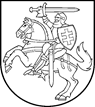 STUDIJŲ KOKYBĖS VERTINIMO CENTRO DIREKTORIUS ĮSAKYMAS DĖL VYKDOMŲ STUDIJŲ PROGRAMŲ AKREDITAVIMO2018 m. kovo 19 d. Nr. SV6-8VilniusVadovaudamasi Lietuvos Respublikos švietimo ir mokslo ministro . liepos 24 d. įsakymo Nr. ISAK-1652 „Dėl studijų programų išorinio vertinimo ir akreditavimo tvarkos aprašo patvirtinimo“ 2 punktu, šiuo įsakymu patvirtinto Studijų programų išorinio vertinimo ir akreditavimo tvarkos aprašo 27 punktu bei remdamasi studijų programų išorinio vertinimo išvadomis ir aukštųjų mokyklų pateiktais prašymais akredituoti studijų programas:akredituoju studijų programas (pagal 1 priedą). Direktorė	Nora Skaburskienė Studijų kokybės vertinimo centro direktoriaus 2018 m. kovo 19 d. Nr. SV6-81 priedasAKREDITUOTOS STUDIJŲ PROGRAMOS__________________TEISĖS studijų krypčių grupėTEISĖS studijų krypčių grupėTEISĖS studijų krypčių grupėTEISĖS studijų krypčių grupėValstybiniai kodaiStudijų programaAukštoji mokyklaAkredituota6011KX004TeisėKazimiero Simonavičiaus universitetas3 metamsSOCIALINIŲ MOKSLŲ studijų krypčių grupėSOCIALINIŲ MOKSLŲ studijų krypčių grupėSOCIALINIŲ MOKSLŲ studijų krypčių grupėSOCIALINIŲ MOKSLŲ studijų krypčių grupėValstybiniai kodaiStudijų programaAukštoji mokyklaAkredituota6211JX067Žemės ūkio ekonomikaAleksandro Stulginskio universitetas6 metams6121JX034EkonomikaVytauto Didžiojo universitetas6 metams6121JX035Europos ekonomika ir finansaiVytauto Didžiojo universitetas3 metams6211JX063Tarptautinė ekonomikaVytauto Didžiojo universitetas6 metams6121JX030EkonomikaKauno technologijos universitetas6 metams6211JX040EkonomikaKauno technologijos universitetas6 metams6121JX016Ekonomika ir vadybaVilniaus universitetas (Kauno fakultetas)3 metams6211JX045Socialinė politikaKauno technologijos universitetas6 metams6211JX052Mokyklinė psichologijaVytauto Didžiojo universitetas6 metams6211JX088Pedagoginė psichologijaKlaipėdos universitetas6 metams6211JX085Konsultavimo psichologijaKlaipėdos universitetas6 metams6211JX003Sveikatos psichologijaLietuvos sveikatos mokslų universitetas6 metams6211JX039Klinikinė psichologijaVilniaus universitetas3 metams6211JX061Sveikatos psichologijaVytauto Didžiojo universitetas6 metamsUGDYMO MOKSLŲ studijų krypčių grupėUGDYMO MOKSLŲ studijų krypčių grupėUGDYMO MOKSLŲ studijų krypčių grupėUGDYMO MOKSLŲ studijų krypčių grupėValstybiniai kodaiStudijų programaAukštoji mokyklaAkredituota6211MX007Geografijos edukologijaLietuvos edukologijos universitetas3 metams